           СЦЕНАРИЙ СПОРТИВНОГО ПРАЗДНИКА:                      «А НУ-КА, ПАРНИ!»(автор: Хантимирова О.П.)Ведущий 1: 23 февраля мы отмечаем День Защитника Отечества.      Ведущий 2: На страже родины любимой родная армия стоит.                    В бою за счастье человека – она надежный меч и щит.     Ведущий 1: Нашей армии любимой день рожденье в феврале.                               Слава ей непобедимой, слава миру на земле!     Ведущий 2: Солдат на марше                   Родине присяга.                   В его душе незыблемо живет                   Как вечный свет                    Единственного стяга                   Ведущего вперед, всегда вперед!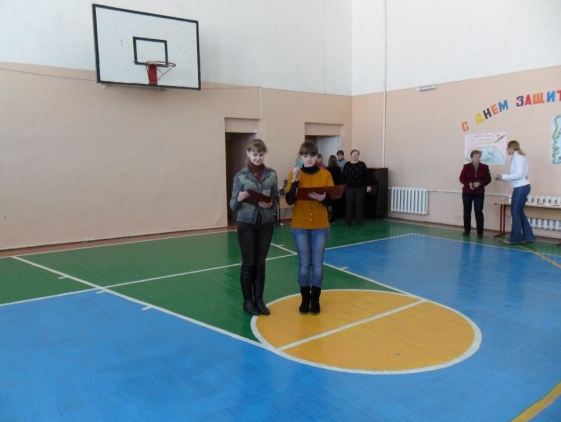      Ведущий 1: Солдат – в делах                    Пускай не сахар служба                                      прочих  чувств –                     отчизне долг.                    К тому же в трудный час                     Мужская дружба                    Поможет и на выручку придет. Ведущий 2: Солдат – в учебе                     Все постигнуть надо                     Чтоб защищать страну                     Коль грянет гром                     И для него заветная награда                     Быть первым в деле боевом.Ведущий 1: Дорогие ребята! Как будущие солдаты и командиры вы должны иметь такие качества , как умение дружить, держать слово, быть смелыми, мужественными, благородными. От каждого из вас в будущем зависит какой быть нашей армии. А чтобы быть настоящим солдатом, надо учиться и уметь делать все.Ведущий 2: Сегодня мы предлагаем вам принять участие в конкурсной программе под названием «Солдатская служба».     Ведущий 1: Представляем членов жюри, которые будут оценивать наш конкурс    Ведущий 2: Сейчас мы проверим вашу физическую подготовку.          1конкурс: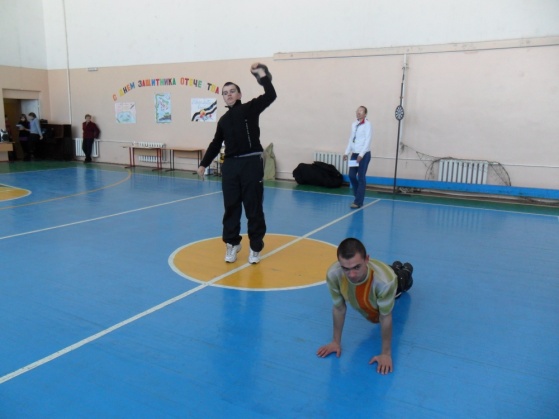  Выжимание гири и отжимание от пола.  По два человека от каждой команды.Ведущий 1: Желаем вас успеть в одном                    Так делать, чтоб след остался                   Чтоб каждый ваш отличный дом                    От прочих чем-то отличался.Ведущий 2: Мужчина должен уметь не только защищать Родину с оружием в руках, но и строить дома, воспитывать детей и многое другое. Мы сейчас увидим, насколько наши юноши готовы к обычной жизни.         2 конкурс: 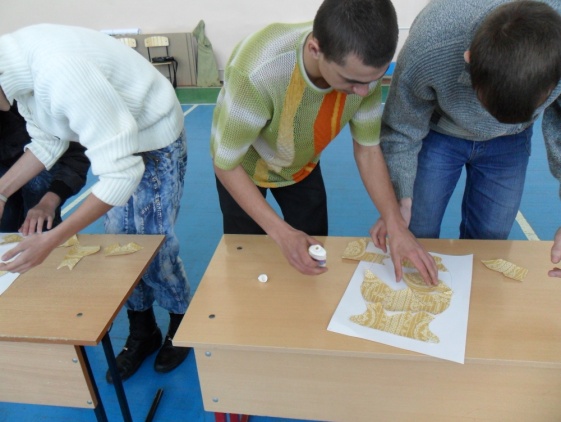 «Склей вазу». По 2 человека от каждой команды.Ведущий 1: В жизни слабым сейчас не место.                          Только сильным везёт в судьбе.                         Из крутого вы сделаны теста                         Так удачи же вам с АКМ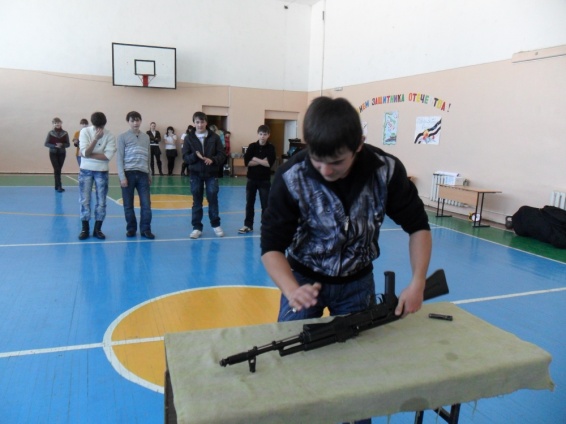                                                              3 конкурс:                                                                                Сборка и разборка АК.                                                                           Участвует вся команда, условия – каждый                                                                           снимает только одну деталь в определённой                                                                           последовательности. Сборка производится                                                                            в обратном порядке.Ведущий 2: Вот очередные мучения –                    Начались боевые учения                   Противник, чтобы сбить нас с толку,                   Стреляют сверху, снизу, сбоку.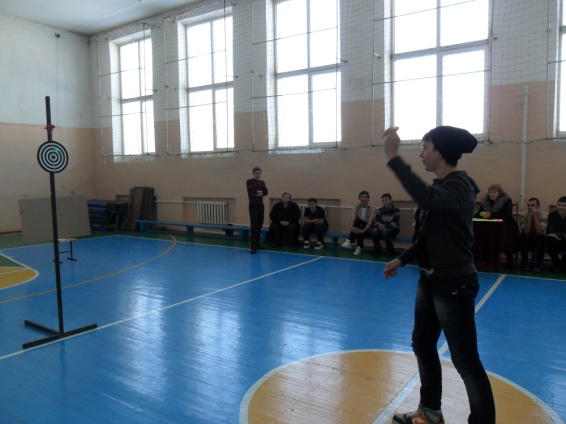                   Но мы тоже не лыком сшиты.                  Бабахнули раз – враги отбиты!!!                  4 конкурс:       «Меткий стрелок».От каждой команды по одному человеку.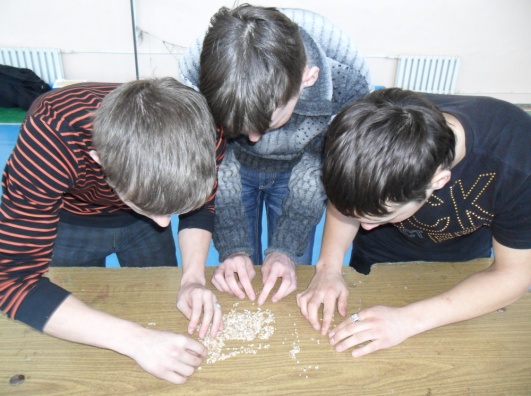              5 конкурс:       «Перебери крупу»   Участвуют по 3 человека от каждой команды.   Нужно перебрать крупы на 3 кучки.   На время.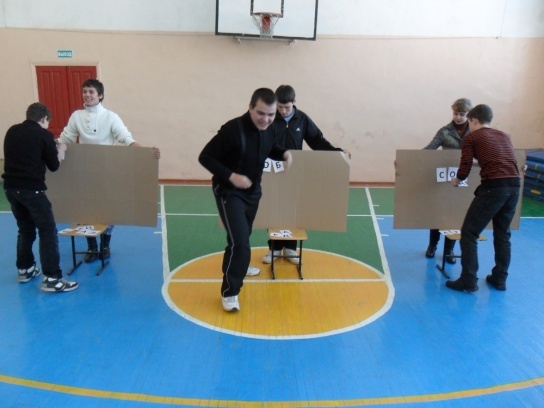                                                                    6 конкурс:                                                                                          «Собери слово».                                                                                  Участвует вся команда (эстафета).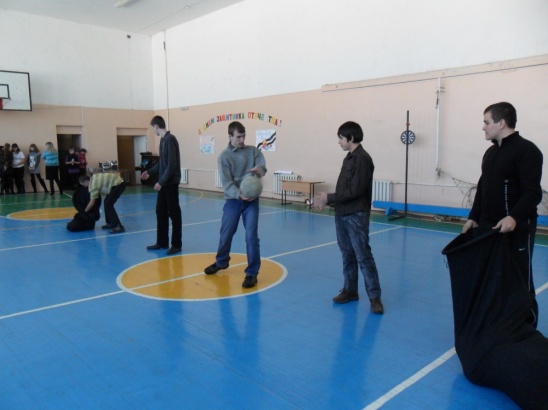                         7 конкурс:        «Переноска снарядов»         Участвует вся команда.        На время.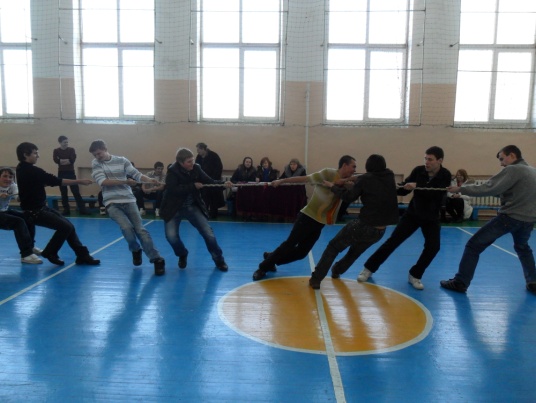                                                                   8 конкурс:                                                             «Перетягивание каната».                                                                                              Участвует вся команда.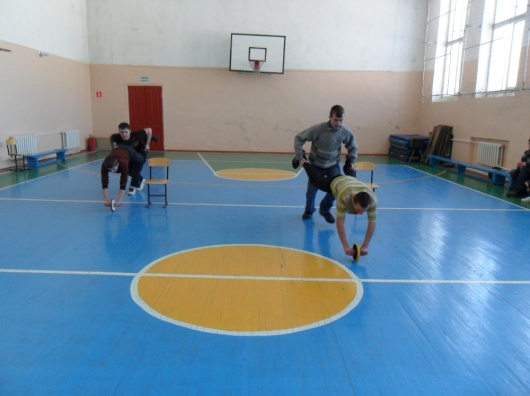                       9 конкурс:                           «Тачка».       Участвуют по 2 человека от каждой команды.        На время.Ведущий 1:Пока жюри подсчитывает общее количество баллов и выявляют победителей. Для вас звучит песня в исполнении девочек.Ведущий 1: А сейчас жюри объявит победителей нашего конкурса.Всем спасибо за внимание, 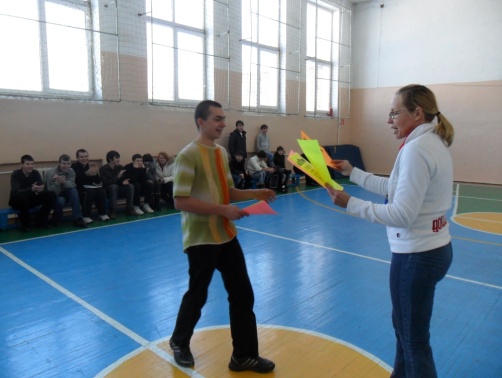 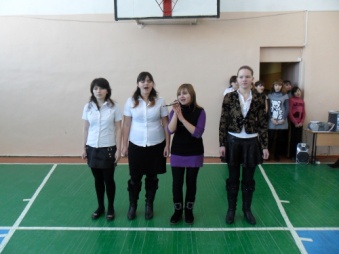 За задор и звонкий смехЗа огонь соревнованияОбеспечивший успех.                                                    Донецк